13.d PEDIJATRIJSKA GASTROENTEROLOGIJA, HEPATOLOGIJA I PREHRANANaziv koji se stječe polaganjem ispita iz uže specijalizacijeSpecijalist pedijatrije, uži specijalist pedijatrijske gastroenterologije, hepatologije i prehraneTrajanje uže specijalizacijeTrajanje uže specijalizacije je 26 mjeseci, od toga je 2 mjeseca godišnji odmor.Program uže specijalizacijeGastroenterologija, pankreatologija, hepatologija i prehrana – 12,5 mjeseci, od kojih3 mjeseca u ustanovi u kojoj se vrši transplantacija jetre djece i prate transplantirani pacijentiNeonatologija u rodilištu s antenatalnom skrbi –  1 mjesec Infektologija s mikrobiologijom i epidemiologijom – 2,5 mjesecaRadiologija i nuklearna medicina – 0,5 mjeseci Ultrazvuk  pedijatrijski – 1 mjesecEndoskopija – 3 mjesecaSuradne struke:Dječja psihijatrija, psihosomatski problemi i poremećaji ponašanja – 0,5 mjeseciDječja kirurgija – 1 mjesec Internistička gastroenterologija, pankreatologija, hepatologija i prehrana – 1,5 mjeseci Patološka anatomija – 0,5 mjeseci Godišnji odmor – 2 mjeseca Kompetencije koje polaznik stječe završetkom uže specijalizacijeRazina usvojene kompetencije: 1 Specijalizant je svladao tematsko područje na osnovnoj razini i potrebna mu je pomoć i stručni nadzor u radu i rješavanju problema iz tematskog područja 2 Specijalizant je djelomično svladao tematsko područje i uz djelomični stručni nadzor u mogućnosti je raditi i rješavati probleme iz tematskog područja 3 Specijalizant je u potpunosti svladao tematsko područje, poznaje odgovarajuću literaturu i u mogućnosti je samostalno raditi i rješavati probleme iz tematskog područjaZa stjecanje kompetencija odgovorni su specijalizant, mentor i komentor. Opće kompetencije treba steći prema općim kompetencijama programa specijalizacije iz pedijatrije.POSEBNE KOMPETENCIJEZNANJAZavršetkom ovog dijela uže specijalizacije pedijatrijske gastroenterologije, hepatologije i prehrane specijalizant mora usvojiti kompetencije iz sljedećih područja: 1. Gastroenterologija - zaostajanje u rastu i malnutricija – kronični proljev (3)- malapsorpcija (celijakija, cistična fibroza, insuficijencija pankreasa, imunodeficijencije) (3)- sindrom tvrdokornog proljeva (3)- kronična upalna bolest crijeva (3)- odabir različitih skupina lijekova za liječenje kroničnih upalnih bolesti crijeva (3)- gastrointestinalna alergija na hranu (3)- Helicobacter pylori gastritis i peptična ulkusna bolest (3)- gastroezofagealna refluksna bolest i ezofagitis u prijevremeno rođenih, zdrave dojenčadi i djece s neurorazvojnim poremećajima (3)- prirođene anomalije probavnog trakta (3)- funkcionalne bolesti crijeva (npr. “toddlers diarrhoea”, sindrom iritabilnog crijeva, recidivirajuća bol u trbuhu) (3)- diferencijalna dijagnoza i obrada bolesnika s akutnom boli u trbuhu (3)- akutni gastroenterokolitis: procjena stupnja dehidracije i plan liječenja (3)- gastrointestinalno krvarenje: diferencijalna dijagnoza i sposobnost oživljavanja bolesnika u akutnoj fazi krvarenja (3)- poremećaji motiliteta (3)- uzroci crijevne opstrukcije (3)- prepoznati situacije u kojima se traži mišljenje kirurga (3)- obrada stenoze pilorusa, Hirschsprungove bolest i intususcepcije (3)- diferencijalna dijagnoza bilijarnog povraćanja uključujući nekrotizirajući enterokolitis (3)- obrada i diferencijalna dijagnoza tvorbi u trbuhu (3)- kronična opstipacija: razlikovanje primarne i sekundarne opstipacije (3)- pankreatitis (3)- savjetovanje o postoperativnom liječenju posebice kada je potrebna rehabilitacija koja uključuje enteralnu ili parenteralnu prehranu (3)- interpretacija nalaza biopsije sluznice tankog crijeva i endoskopije gornjeg probavnog trakta (3)- interpretacija rezultata DEXA denzitometrije kosti (3)- interpretacija izdisajnog testa (3)- interpretacija pH metrijske pretrage (3)- interpretacija, obrada i liječenje akutne i kronične jetrene bolesti i indikacije za upućivanje na odjel za pedijatrijsku hepatologiju (3)2. Hepatologija - osnovni uzroci prolongirane neonatalne žutice (3)- diferencijalna dijagnoza konjugirane hiperbilirubinemije u dojenačkoj dobi (3)- dijagnostika bilijarna atrezije, kliničke značajke i ishod bilijarne atrezije (3)- infektivni uzroci jetrene bolesti (3)- metabolički jetreni poremećaji (3)- uzroci kronične jetrene bolesti (3)- uzroci i liječenje akutnog jetrenog zatajenja (3)- zbrinjavanje komplikacije krajnjeg stadija jetrene bolesti (3)- indikacije za upućivanje bolesnika na transplantaciju jetre (3)- prezentacija portalne hipertenzije i njeno medicinsko, endoskopsko i kirurško zbrinjavanje (3)- razlikovanje prehepatičke i hepatičke portalnu hipertenziju (3)- suradnja s intenzivistima, kirurzima koji transplantiraju jetru i koordinatorima transplantacije u pogledu zbrinjavanja akutnog zatajenja jetre i komplikacija (3)3. Prehrana- osnove hranjenja zdrave dojenčadi i djece (procjena sposobnosti hranjenja i nutritivnog statusa uključujući i indeks tjelesne mase) (3)- fiziologija digestije nutrijenata, apsorpcije, metabolizma i eliminacije (3)- identifikacija i liječenje poremećaje prehrane uključujući i anoreksiju nervozu i bulimiju (3)- mehanizmi malnutricije u gastrointestinalnim i jetrenim bolestima (3)- metode nutritivne potpore i njihovu upotrebu (3)- nutritivne potrebe djeteta (3)- kratkoročni i dugoročni učinci malnutricije u dojenčeta, djeteta i adolescenta (3)- tehnike mjerenja dinamičnih nutritivnih parametara, npr. potrošnje energije u mirovanju (3)- uloga timova za prehranu u bolnicama i zajednici na terenu te ulogu članova tima (3)- interpretacija različitih tipove krivulja rasta koje su dostupne i kako ih koristiti (3)- indikacije i kontraindikacije započinjanja enteralne i parenteralne prehrane (3)- sastav različitih enteralnih pripravaka i parenteralne prehrane (3)- izrada plana prehrane u suradnji s ostalim članovima tima za bolesnike koji zahtijevaju kućnu enteralnu ili parenteralnu prehranu (3)- obrada i zbrinjavanje bolesnika na parenteralnoj prehrani s pireksijom (3)4. Pretrage- osnove testova  - indikacija i korisnost testova za malapsorpciju, jetrenu disfunkciju, pH metrije jednjaka i monitoringa luminalne impedance te manometrijskih pretraga (3)- indikacije i korisnost relevantnih slikovnih i endoskopskih tehnika (3)VJEŠTINEPostupci koje uži specijalizant tijekom uže specijalizacije mora provesti da bi bio osposobljen izvoditi ih na razini predviđenoj programomKliničke vještine: Procjena nutritivnog statusa dojenčadi i djece, uključujući auksološko mjerenje tjelesne visine, mase, opsega glave, debljine kožnog nabora i opsega nadlaktice (3)Procjena debljine i komplikacija (3)Procjena dehidracije: planiranje unosa tekućine (3)Interpretacija nativnih Rtg snimki, kontrastnih i ostalih slikovnih pretraga kao što su ultrazvuk, endoskopski ultrazvuk, CT, MRI, biopsija sluznice tankog crijeva (3)Vođenje enteralne i parenteralne prehrane (3)Propisivanje eliminacijskih dijeta (3)Propisivanje lijekova za dijagnozu i/ili liječenje bolesti probavnog trakta (3)Tehničke vještine Biopsija sluznice tankog crijeva (3)Gornja endoskopija probavnog trakta – dijagnostička (3) /terapijska (2)Pneumodilatacija i dilatacija bužijama (1)Kolonoskopija (2)Pankreasni funkcijski testovi (1)Ezofagealne pH i motilitetne pretrage, npr. poznavanje manometrije, intraluminalne impedance (3)Biopsija jetre (3)Poznavanje kolangiografije (3)Sklerozacija i podvezivanje variksa jednjaka i drugih vaskularnih malformacija gdje je to moguće (1)Postavljanje endoskopske gastrostome (1)Polipektomija (1)Uklanjanje stranog tijela iz probavnog trakta (2)Vještine istraživanja Oblikovanje kliničkih studija uključujući medicinsku statistiku (2)Prikupljanje, organizacija i prezentacija podataka(3)Kompjuterska pismenost uključujući provođenje pretraživanja literature(3)PROFESIONALNO PONAŠANJEZavršetkom ovog dijela uže specijalizacije pedijatrijske gastroenterologije, hepatologije i prehrane specijalizant mora razviti sljedeće stavove i usvojiti kompetencije:Razumijevanje potrebe za multidisciplinarnim pristupom i razviti sposobnost uključivanja/suradnje s stručnjacima drugih struka (3)Spoznaja da pretrage mogu biti neugodne, bolne ili zastrašujuće i da dijete i roditelji trebaju unaprijed biti upoznati i savjetovani (3)Komunikacijske vještine s djetetom i roditeljima kako bi se postiglo njihovo puno razumijevanje i suradljivost u procesu zbrinjavanja (3)Razumijevanje potrebe  i znati kako pružiti suosjećajnost (3)Razumijevanje specifičnu potrebe adolescenata s obzirom na njihovu neovisnost i autonomnost, pridržavanje liječenje te kako to utječe na proces liječenja kroničnih bolesti (3)Razumijevanje pitanja tranzicije od pedijatrijske do internističke skrbi i moći učinkovito doprinijeti u tom procesu (3)POSEBNA PODRUČJA Specijalizant uže specijalizacije pedijatrijske gastroenterologije, hepatologije i prehrane mora steći sposobnost prepoznavanja, propisivanja dijagnostičkih testova i skiciranja medicinske i nutritivne skrbi za: gastroezofagealnu refluksnu bolest (uključujući ekstraezofagealne manifestacije) (3)disfagiju (3)ahalaziju (3)stenozu pilorusa (3)intususcepciju (3)Hirschsprungovu bolest (3)peptičku ulkusnu bolest i Helicobacter pylori infekciju (3)povraćanje (3)opstipaciju (3)ponavljajući ili prolongirani proljev (3)akutne i recidivirajuće bolove u trbuhu, uključujući i funkcijske poremećaje (3)perzistentnu žuticu kod mladog dojenčeta (3)krvarenje iz probavnog trakta (3)crijevnu opstrukciju (3)diferencijalnu dijagnozu tvorbi u abdomenu (3)akutno jetreno zatajenje (3)sindrom kratkog crijeva (3)transplantaciju crijeva i rehabilitacija (3)kroničnu upalna bolest crijeva (3)zatajenje tankog crijeva i sindrom tvrdokornog proljeva (3)infekcije probavnog trakta i jetre (3)gastroenterološke probleme vezani uz AIDS (3)gastrointestinalnu alergija na hranu i eozinofilni gastrointestinalne poremećaje uključujući eozinofilni ezofagitis (3)akutni proljev uključujući i upotrebu oralne rehidracijske terapije (3)izbijanje nozokomijalnih proljeva (3)kroničnu jetrenu bolest i metaboličku jetrenu bolest (3)zbrinjavanje bolesnika prije i poslije transplantacije jetre (3)poremećaji motiliteta crijeva uključujući sindrom idiopatske crijevne pseudoopstrukcije (3)gastrointestinalni problemi u hendikepirane djece (3)kronično pothranjivanje / nenapredovanje (3)pretilost – gastroenterološki i hepatološki aspekti (3)poremećaje prehrane uključujući anoreksiju nervoza (3)probleme prehrane u djetinjstvu (3)specifične nutritivne deficite, uključujući vitamine, minerale, elemente u tragovima i masne kiseline (3)Uvjeti za ustanovu u kojoj se provodi uža specijalizacija Ustanova mora ispunjavati uvjete iz članka 4. ili 5. Pravilnika. U pogledu radnika uvjet je da imaju u radnom odnosu u punom radnom vremenu najmanje jednog doktora medicine specijalista uže specijalizacije za koju se specijalizant usavršava s najmanje 10 godina staža iz te uže specijalizacije.Ustanova mora imati:klinički odjel u kojem se dijagnosticiraju, liječe i prate djeca s bolestima probavnog sustava,u njoj se provode endoskopske pretrage gornjeg (minimalno 100 godišnje) i donjeg probavnog sustava (minimalno 50 godišnje), uključujući jednostavnije endoskopske zahvate (biopsija sluznice probavnog sustava, postavljanje PEG-a, polipektomija),u njoj se planira i provodi enteralna i parenteralna prehrana djece,u njoj se provode pretrage funkcijske dijagnostike probavnog sustava (pH metrija, manometrija probavnog sustava),ima službu dijetetike koja je usmjerena na pedijatrijsku populaciju,ima laboratorij u kojem se provode relevantne pretrage obuhvaćene programom ove subspecijalizacije,ima razvijeni sustav obrade bolesnika putem konzilijarnih službi, po mogućnosti unutar iste ustanove (radiologija, nuklearna dijagnostika, patologija, citologija),ima službu za ambulantni nadzor bolesnika i u noj se prati barem 80 bolesnika s upalnim bolestima crijeva i barem 80 bolesnika s funkcijskim poremećajima probavnog sustava, ima dostupnu knjižnicu te pristup elektroničnim bazama podataka,organizira najmanje jednom godišnje oblik edukacije iz područja dječje gastroenterologije, hepatologije ili prehrane.OBRAZAC PRAĆENJA NAPREDOVANJA U STJECANJU KOMPETENCIJAPEDIJATRIJSKA GASTROENTEROLOGIJA, HEPATOLOGIJA I PREHRANA(svjetlo sivo polje označava stupanj kompetentnosti do kojeg specijalizant mora napredovati)TEMASTUPANJ NAPREDOVANJASTUPANJ NAPREDOVANJASTUPANJ NAPREDOVANJASTUPANJ NAPREDOVANJASTUPANJ NAPREDOVANJAMENTOR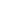 TEMA12223MENTORProvjera vladanja općim kompetencijama iz programa specijalizacije iz pedijatrijePOSEBNE KOMPETENCIJEDatum i potpis Datum i potpis Datum i potpis Datum i potpis Datum i potpis Datum i potpis mentoraPEDIJATRIJSKA GASTROENTEROLOGIJAOsnovno znanje crijevne imunologije Razlikovanje sekretornog od osmotskog proljevaUzroci kroničnih proljeva u razvijenim zemljama i zemljama u razvoju Diferencijalna dijagnoza kroničnog proljevaAuto-imuna enteropatija (primjer IPEX) i drugi imunološku uzročnici kroničnog proljeva (primjeri CGD, GVHD)Tvrdokorni dojenački proljevBakterijsko prerastanje tankog crijeva: patofiziologija, dijagnoza i liječenjeCelijakija: genetika, prezentacija – simptomi, serološko testiranje, probir visoko-rizičnih skupina, kratkoročne i dugoročne komplikacije, poznavati histopatološke promjene u celijakiji Procjena provođenja bezglutenske prehraneOrdiniranje pretraga kod bolesnika sa sumnjom na malapsorpcijuDetaljno razumijevanje patofiziologije normalnih mehanizama gastrointestinalnog tranzita Uzroci intestinalnih pseudo-opstrukcija, Hirschsprungova bolest, gastropareza, ahalazija Epidemiologija, etiologija, klinička prezentacija i opcije liječenja dojenačkih kolika Patofiziologija povraćanjaDiferencijalna dijagnoza akutnog i kroničnog povraćanjaProvođenje ezofagealnih pH-metrijaInterpretacija ezofagealnog pH monitoringaMotilitetne pretrage (izborno), impedanca, višekanalna ezofagealna manometrija, elektrogastrografijaPatofiziologija gastroezofagealnog refluksa u zdravlju i bolestiKomplikacije gastroezofagealne refluksne bolesti (GERB)Razvijanje postupnog liječenja GERBa Razumijevanje indikacija za gastrostomu, fundoplikaciju, transpilorično hranjenje i liječenje komplikacija Organski uzroci opstipacije Razlikovanje organske i idiopatske opstipacijeOsmišljavanje plana liječenje za bolesnike s enkoprezomInterpretacija anorektalne, kolonične i ilealne manometrije te kontrastnih pretragaMehanizmi djelovanja uobičajeno propisivanih laksativaPosjećivanje multidisciplinarnih radioloških i histopatoloških sastanakaMehanizmi djelovanja gastroprotektivnih lijekovaRazumijevanje obitelji s djetetom s kroničnom opstipacijom i pridruženim problemima, s dojenačkim kolikama i poremećajima prehraneGastrointestinalni problemi djece s neurorazvojnim poremećajimaRazumijevanje i suosjećajni pristup obiteljima bolesnika s neurorazvojnim poremećajemLiječenje antiemeticima, prokineticimaDiferencijalna dijagnoza i pretrage djeteta koje ima tvorbu u trbuhuKlinička prezentacija  i obrada stenoze pilorusaKlinička prezentacija i obrada intususcepcijeUzroci intestinalne opstrukcijePatogeneza, patologija, kliničke značajke i opcije liječenja u Hirschsprungovoj bolestiEtiologija, patologija i klinička prezentacija bolesnika sa sindromom kratkog crijevaLiječenje sindroma kratkog crijeva Njega stome i liječenje visokog “output-a”Indikacije za upućivanje bolesnika sa zatajenjem crijeva na procjenu za transplantaciju tankog crijevaEtička pitanja oko transplantacije tankog crijevaSkrb o bolesnicima na kućnoj parenteralnoj prehraniPozitivni pristup dijeljenju skrbi o bolesnicima između različitih bolničkih timovaSudjelovanje u radu multidisciplinarnog timaLiječenje bolesnika s ingestijom stranog tijelaPoznavanje različitih etioloških čimbenika u razvoju kronične upalne bolesti crijevaRazumijevanje imunologije zdrave sluznice i promjena u kroničnim upalnim bolestima crijevaOrganiziranje odgovarajućih pretraga kod sumnje na kroničnu upalnu bolest crijeva uključujući: a. krv/serologiju, markere aktivnosti bolesti b. radiologijuc. endoskopiju Makroskopske i mikroskopske značajke Crohnove bolesti, ulceroznog kolitisa i nedeterminiranog kolitisaIzvancrijevne manifestacije kronične upalne bolesti crijeva (zglobovi, kožne, jetrene, očne)Poznavanje komplikacija kroničnih upalnih bolesti crijevaPoznavanje protuupalnih, imunomodulatornih i bioloških lijekova za liječenje kroničnih upalnih bolesti crijevaIndikacije za kirurško zbrinjavanje u kroničnim upalnim bolestima crijeva Poznavanje uobičajenih “scoring” sistema u bolesnika s kroničnim upalnim bolestimaCijepljenje bolesnika s kroničnim upalnim bolestima crijevaPisanje sažete povijesti bolesti koja pokriva bolničko i izvanbolničko liječenje Interpretacija DEXA skenovaBiranje liječenja ovisno o tipu, lokalizaciji i težini kronične upalne bolesti crijevaObjašnjavanje dijagnoze kronične upalne bolesti crijeva suosjećajno i pružanje prikladne literature Savjetovanje djece i roditelja unaprijed o pretragama koje će obuhvaćene dijagnostikom Kontinuirana edukacija bolesnika i roditelja o bolestiNutritivne opcije liječenja kronične upalne bolesti crijeva uključujući elementarnu i polimeričku hranuMehanizmi djelovanja, nuspojave, toksičnost i rutinsko monitoriranje bolesnika s terapijom aminosalicilatima i imunosupresivima Uloga biološke terapije i njene komplikacijeLijekovi za bolesnike koji imaju patološki DEXA skenEpidemiologija i mehanizmi bolesti kod infekcije s Helicobacter pylori i peptičke ulkusne bolestiDugoročne posljedice Helicobacter pylori infekcije Dijagnostika Helicobacter pylori različitim dijagnostičkim metodama uključujući i izdisajni test Propisivanje eradikacijskih terapija (evidence based) Helicobacter pylori Definicija i kliničke značajke alergije na hranu Epidemiologija, etiologija, patologija i kliničke značajke bolesnika koji se prezentira s GI krvarenjem Oživljavanje bolesnika sa značajnim GI krvarenjemDijagnostika i liječenje bolesnika sa sumnjom na alergiju na hranu Indikacije za obradu bolesnika s recidivirajućim bolovima u trbuhu Patofiziologija poremećaja egzokrine disfunkcije pankreasaMakro i mikronutrijentne posljedice egzokrine disfunkcije pankreasa Interpretacija testa znojaPoznavanje pankreasnih testovaPoznavanje egzokrine disfunkcije pankreasa u cističnoj fibrozi i Schwachmann diamond sindromuMehanizmi malnutricije kod cistične fibroze, mogućnosti dijagnostike i  liječenjaPoznavanje gastroenteroloških komplikacija cistične fibroze,  dijagnostičkih i terapijskih metodaPropisivanje suplemenata pankreasnih enzimaPEDIJATRIJSKA HEPATOLOGIJA Uzroci produžene novorođenačke žutice, uključujući ekstrahepatalnu bilijarnu atreziju, sindromsku kolestazu, metaboličke i infektivne uzroke Infektivni uzroci hepatitisa, uključujući virusne hepatitise A-EMetaboličke jetrene bolesti Wilsonova bolest, nedostatak alfa-1-antitripsina, cistična fibrozaPoznavanje uzroka akutnog zatajenja jetrePoznavanje uzroka kronične jetrene bolesti uključujući i one s potrebom transplantacije Patologija i klinička prezentacija autoimune bolesti jetre i sklerozirajućeg kolangitisa Patofiziologija portalne hipertenzije Prezentacija, obrada i liječenje portalne hipertenzijeIndikacije i kontraindikacije transplantacije jetre Mehanizmi malnutricije bolesnika s kroničnom bolesti jetre Interpretacija normalnog nalaza biopsije jetre i prepoznavanje značajki češćih bolesti Obrada žutice, uključujući dojenče s konjugiranom hiperbilirubinemijom Interpretacija poremećenih funkcijskih jetrenih testova Obrada, liječenje i praćenje bolesnika s vertikalnom transmisijom hepatitisa B i CUpućivanje bolesnika na procjenu transplantacije jetreRutinska ambulantna skrb nakon transplantacije jetre uključujući i monitoring komplikacijaPerkutana biopsija jetrePunkcija ascitesaEndoskopska retrogradna kolangiopankreatoskopija (ERCP) (izborna) Savjetovanje obitelji dojenčeta s prolongiranom kolestazomEtička pitanja oko transplantacije jetrePropisivanje u masti topivih vitamina i ursodeoksikolne kiseline Lijekovi za liječenje epizode ascendentnog kolangitisaPropisivanje diuretika kod ascitesaPropisivanje imunosupresivnih lijekova, npr. ciklosporina, takrolimusa i prilagođavanje doze ovisno o razini lijekaPREHRANANormalne nutritivne potrebe dojenčeta i djeteta koji raste uključujući i procjenu potreba za energijom, makro i mikronutrijentimaFiziologija digestije nutrijenata, apsorpcije, metabolizma i eliminacije Znati uzeti detaljnu anamnezu prehrane Uzimanje osnovnih antropometrijskih mjera Znati izmjeriti dužinu, tjelesnu masu, opseg glave, opseg nadlaktice i debljinu kožnog nabora tricepsa i primijeniti ih u procjeni sadašnjem i dugoročnoj procjeni rasta Izračunati indeks tjelesne mase i primijeniti tu informaciju na specifičnu kliničku situaciju Ucrtavanje vrijednosti mjerenja na centilne krivulje uključujući grafove za brzinu rasta i grafove specifične za određene bolesti Tehnike mjerenja dinamičkih nutritivnih parametara, npr. “resting energy expenditure“Poznavanje hematoloških i biokemijskih pokazatelja nutritivnog statusaPatofiziologija apsorpcije ugljikohidrata, bjelančevina i masti u odnosu na nenapredovanjeSpecifični nutritivni deficiti uključujući željezo, cink, bakar, selen, folate, vitamine A-E, esencijalne masne kiselinePatofiziologija malnutricije Razlikovanje bolesnika s akutnom i kroničnom malnutricijomDijagnoza i obrada bolesnika koji ne napredujePoznavanje kratkoročnih i dugoročnih učinaka malnutricije na dojenče, dijete i adolescentaUloga prehrane u specifičnim stanjima: opsežne opekline, maligne bolesti, srčane bolesti, bubrežne bolesti, neuromotorno zaostajanje Epidemiologija, etiologija i kliničke značajke anoreksije i bulimije nervozeEpidemiologija, etiologija i kliničke značajke dječje pretilosti Razumijevanje ravnoteže dušika Uloga tima za poremećaj prehrane u bolnici i zajedniciPoznavanje uobičajenih nutritivnih potreba i problema kod bolesnika s cističnom fibrozomPrisustvovanje sastancima nutritivnog timaAktivno sudjelovanje u radu multidisciplinarnog tima za prehranu s naglaskom na komunikaciju i “team building“Savjetovanje bolesnika i obitelji o prednostima i rizicima enteralne i parenteralne prehranePomažući i suosjećajni pristup bolesniku s kroničnim poremećajem prehrane Indikacije i kontraindikacije za uvođenje enteralne prehrane Sastav različitih enteralnih pripravakaUloga različitih članova nutritivnog tima u uspostavljanju i održavanju bolesnika na enteralnoj prehraniPraktično znanje o raspoloživim različitim nazogastričnim sondama i gastrostomamaKratkoročne i dugoročne komplikacije enteralne prehrane Priprema bolesnika za otpust na kućnu enteralnu prehranuMijenjanje gastrostome Indikacije i kontraindikacije za uvođenje parenteralne prehraneSastav različitih parenteralnih pripravakaUloga različitih članova nutritivnog tima u uspostavljanju i održavanju bolesnika na parenteralnoj prehraniKratkoročne i dugoročne komplikacije parenteralne prehrane Priprema bolesnika za otpust na kućnu parenteralnu prehranu Obrada i liječenje bolesnika na parenteralnoj prehrani s pireksijomNEONATOLOGIJAEmbriologija probavnog traktaKrvožilni sustav probavnog trakta Fiziologija novorođenačkog probavnog traktaPrenatalna dijagnoza gastrointestinalnih problemaAnatomski poremećaji razvoja: dijafragmalna hernija, traheoezofagealna fistula, omfalokela, gastroshiza, volvulus, atrezije tankog crijeva, Hirschsprungova bolest, malrotacijaPoznavati potencijalne pridružene anomalijePrepoznati i liječiti nekrotizirajući enterokolitis Posljedice neonatalnih crijevnih problema uključujući i sindrom kratkog crijeva Sastav majčinog mlijeka te različitih/specijaliziranih formulaPoznavati fiziologiju laktacijeDijagnoza i liječenje gastroezafagealnog refluksa u novorođenčetaPoznavati poremećaje crijevnog epitela, npr. mikrovilusna atrofija, kongenitalna kloridoreja i abetalipoproteinemijaDiferencijalna dijagnoza bilijarnog povraćanja u terminsko rođenog i prijevremeno rođenog djeteta Diferencijalna dijagnoza i pretrage novorođenčeta s tvorbom u trbuhuPreskripcija enteralne i parenteralne prehrane u prijevremeno rođenog djeteta Pretrage kod žutice terminsko i prijevremeno rođenog djetetaSkrb o bolesniku sa sindromom kratkog crijevaRazumjeti potrebu i rizik postavljanja centralnih venaUpotreba centralnih venskih katetera i skrb o njimaPromocija dojenja u terminsko i prijevremeno rođenog djeteta Posebna etička razmatranja sindroma neonatalnog kratkog crijevaSavjetovanje obitelji s antenatalnom dijagnozom poremećaja crijeva ili jetreZnati obraditi složene slučajeve malapsorpcijeINFEKTOLOGIJA Uobičajeni uzročnici proljeva: u izvanbolničkim uvjetima, u bolničkim uvjetima, kod imunokompromitiranih bolesnikaSastav različitih oralnih rehidracijskih otopinaProcijeniti dehidraciju i započeti odgovarajuće liječenjeOdlučiti kada dijete s proljevom treba biti primljeno u bolnicuGastroenterološki problemi koji se susreću u bolesnika s AIDSomINTERNISTIČKA GASTROENTEROLOGIJA, PANKREATOLOGIJA I PREHRANAPrepoznavanje različitih kliničkih prezentacija kroničnih upalnih bolesti djece u odnosu na odrasleSudjelovanje u radu pedijatrijskih tranzicijskih i odraslih ambulanti za kronične upalne bolesti crijevaDJEČJA KIRURGIJADiferencijalna dijagnoza i pretrage bolesnika s akutnom boli u trbuhu Kirurško liječenje GERBa uključujući indikacije za kirurgiju i opće kratkoročne i dugoročne komplikacije Njega i komplikacije gastrojejunostomaKirurško liječenje kronične opstipacijeENDOSKOPIJAEndoskopska pretraga gornjeg dijela probavnog trakta uključujući pedijatrijske i odrasle bolesnike Biopsija sluznice tankog crijeva Kolonoskopija uključujući pedijatrijske i odrasle bolesnikePriprema crijeva za kolonoskopijuEndoskopska injekcija adrenalina u ulkus (izborno)Endoskopsko liječenje varikoziteta jednjaka (izborno)Moći endoskopski izvaditi progutano strano tijelo Endoskopski ultrazvuk (izborno)Dilatacija jednjaka (izborno) Postavljanje perkutane endoskopske gastrostome (izborno) PATOLOŠKA ANATOMIJANormalna histologija duž probavnog trakta Prisustvovanje histopatološkim sastancimaInterpretacija biopsije sluznice tankog crijeva Interpretacija biopsije jetreInterpretacija biopsije rektuma uključujući i značajke koje se nalaze u bolesnika s Hirschsprungovom bolestiRADIOLOGIJAInterpretacija nativne Rtg/CT snimki abdomena Interpretacija kontrastnih studija Interpretacija MR abdomena / MRCP / MR enterografijeULTRAZVUKUltrazvuk trbuhaDoppler UZV trbuha (izborno)DJEČJA PSIHIJATRIJARazumijevanje glavnih psihosocijalnih posljedica bolestiZNANOST I POSLOVANJEKako provesti “evidence based” pretraživanje medicinske literature Radno znanje medicinske statistikeKritička procjena objavljene literature Poznavanje različitih stupnjeva procesa revizijeRazumijevanje etičkih pitanja primjenjivih na podnošenje i prijavljivanje istraživanjaUloga odjela za istraživanje i razvojIzvori financiranja za istraživačke projekte uključujući i dobrotvorne izvorePisanje zamolbe za stipendijuPisanje sažetka Prvi autor istraživačkog članka u recenziranom časopisu Prezentacija barem jednog postera/rada na lokalnim, nacionalnim i međunarodnim sastancimaKompjutorska pismenost u pretraživanju i prezentaciji znanstvenih dokazaProvođenje recenzije člankaPisanje etičke zamolbe Procedura prigovora/žalbe i kako odgovoriti na prigovor/žalbuDatum i potpis mentora kojim na završetku programa uže specijalizacije potvrđuje da je specijalizant uspješno završio program